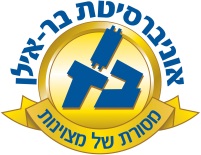 שם ומספר הסמינר: משפחה בראי התקופה: תדמית ומציאות במשפחה הארצישראלית לנוכח תמורות היסטוריות, 1960-1882סוג הקורס: סמינר תואר ראשון  מרצה: פרופ' לילך רוזנברג-פרידמןשנת לימודים:  תשע"ט                 סמסטר:  א+ב                       היקף שעות: 2 ש"ש אתר הקורס באינטרנט:           מטרות הסמינר (מטרות על / מטרות ספציפיות):מטרת הסמינר היא היכרות מעמיקה עם הדיוקן המגוון של 'המשפחה' בארץ ישראל בשנים1882-1960, תוך ניתוח תפיסות המשפחה, מאפייניה ורבדיה במגזרים שונים ובתקופותשונות, בדגש על בחינת התפתחותה לנוכח אירועים היסטוריים והיותה בבואה לתמורות בחברה בארצישראלית ובמדינה ישראל.הסמינר יקנה התמצאות בספרות המחקרית בנושא לצד מגוון מקורות ראשוניים. הסמינר יקנה כלים לניתוח היסטורי, תוך שימוש במתודות מחקריות עכשוויות הרלבנטיותלתחום, ולכתיבת חיבור היסטורי-מדעי.תוצרי למידההסטודנטים יכירו את הנושא לעומק; ירכשו כלים לעיון ביקורתי של ספרות מחקרית ולניתוחמקורות אותנטיים; ילמדו את עקרונות הכתיבה האקדמית ויישמו אותם בעבודת חקר עצמאית.ב. תוכן הסמינר: (רציונל, נושאים)הסמינר יעסוק במשפחה הארצישראלית, מאפייניה, מעמדה והשינויים שהתחוללו בה בשנים 1882-1960 לנוכח תמורות היסטוריות. הקורס יעסוק בתפיסת המשפחה והשתנות תפיסה זו לנוכח המעבר מחברה מסורתית לחברה מודרנית, צמיחת הלאומיות העברית והליכי ההגירה האינטנסיביים שאפיינו את התקופה. הקורס יעמוד על תדמית המשפחה מצד אחד ומאפייני המשפחה בפועל מצד שני, בקרב מגזרים שונים בחברה הארצישראלית, יהודים ולא-יהודים, בחברה היהודית על מגוון עדותיה, מקום מגוריה, ותפיסותיה הלאומיות, החברתיות והדתיות. כל אלה ייבחנו לנוכח ניתוח שיטתי של הרבדים השונים המרכיבים משפחה והמבנים אותה: זוגיות, ילודה ומשמעויותיה, אימהות ואבות, ומשפחה בעתות משבר. לכל נושא יוקדם דיון תאורטי שלאחריו יוצגו מקרי מבחן מתולדות ארץ ישראל תוך ניתוח התפתחותם ועיצובם על ציר הזמן. הדיון בהם ייעשה באמצעות שימוש נרחב במקורות ראשוניים והקניית כלים מחקריים לניתוחם. בחינת המשפחה הארץ ישראלית תיערך מתוך מבט השוואתי והבנת הייחודיות של התופעות המקומיות. לבד מההתמקדות במשפחה והשינויים שהתחוללה בה ובמעמדה בעידן של תמורות, העיסוק בה ישפוך אור מזווית מקורית על התקופה, בשל היות המשפחה בבואה לשינויים אלה.תוך כדי הדיון בנושאים הללו, יונחו המשתתפים בסמינר בכתיבת מחקר מדעי בנושא, בדגש עם שלבי עריכת המחקר ומרכיביו. את עבודות המחקר יערכו המשתתפים בהתאם לנושא הסמינר, ויציגו אותן בפני הכיתה.    מהלך השיעורים: הסמסטר הראשון מוקדש להכרות מעמיקה עם נושא הסמינר, ועם הקניית עקרונות כתיבה מדעית.התלמידים נדרשים לקרא לכל שעור מאמר מחקרי שעוסק בנושא המרכזי של השיעור. ההוראה היא פרונטלית ומורכבת מהרצאה, דיון וניתוח תעודות על ידי כל התלמידים. את ההרצאה מלוות מצגות ובהן טבלאות דמוגרפיות, תצלומים ותעודות מיוחדות. בסמסטר השני יציגו התלמידים את מחקריהם בפני הכיתה.תכנית הוראה מפורטת לשיעורים בסמסטר א: ג. חובות הסמינר:     דרישות קדם:קורס מבוא לתולדות א"י בעת החדשה חובות / דרישות / מטלות:1. קריאה שוטפת של מאמרים לקראת כל שעור.2. הצגת העבודה בפני הכיתה3. הגשת עבודה בסוף הסמינר מרכיבי הציון הסופי (ציון מספרי / ציון עובר):ציון מספרי על בסיס העבודה שתוגש והצגתה בעיתהד. ביבליוגרפיה: (חובה/רשות)1. שולמית שחר, "על תולדות המשפחה",  בתוך: ישראל ברטל וישעיהו גפני  (עורכים),ארוס, אירוסין ואיסורים,  ירושלים תשנ"ח, עמ' 15-26 2.Goode, William J. 2007. "The Theoretical Importance of the Family." in Arlene S. Skolnick & Jerome H. Skolnick (Eds.) Family in Transition.14th edition. Boston: Pearson, pp. 14-25.3.Marzio Barbagli and David I. Kertzer, "eds., The History of the European Family, New Haven-London 2003, vol. III-IV.4. אברהם גרוסמן, "מונוגמיה, פוליגמיה וייבום", חסידות ומורדות: נשים יהודיות באירופה בימי הביניים, מרכז שזר, ירושלים תשס"א, עמ' 118-1555. מרדכי עקיבא פרידמן, "ההלכה כעדות לחיי המין אצל היהודים שבארצות האסלאם בימי הביניים: כיסוי הפנים ונישואי 'מותעה'", יעל עצמון (עורכת), אשנב לחייהן של נשים בחברות יהודיות, מרכז שזר, ירושלים תשנ"ה, עמ' 143-1606. פולה היימן, "מעבר לים: המשכיות ותמורה במשפחה היהודית המהגרת בארה"ב", ישראל ברטל וישעיהו גפני (עורכים), ארוס, אירוסין ואיסורים: מיניות ומשפחה בהיסטוריה, מרכז שזר, ירושלים תשנ"ח, עמ' 335-3447.עז עלמוג, "זוגיות ואהבה רומנטית: ציוני דרך", פרידה משרוליק, ירושלים תשס"ד, ב, עמ' 1005-1041.8. הקר, דפנה., מעבר ל"בתולה הזקנה" ול"סקס והעיר הגדולה": רווקות כאפשרות חשובה לנשים ויחסו של המשפט הישראלי אליה. עיוני משפט, כ"ח, 3 (2005), עמ' 903-950.9. רעות גרין, "דפוסי הכרויות ושידוכים במושבות בתקופת העליות הראשונה והשנייה", עיונים בתקומת ישראל, 25 (2015), עמ' 213-179.10.צבי פרידהבר, "טכסי חתונה ביישוב היהודי בארץ ישראל בימי העלייה הראשונה והשנייה",  מחקרי ירושלים בפולקלור היהודי, יג-יד, תשנ"א-תשנ"ב, עמ' 389-411 10.עמיחי רדזינר, "מלחמות היהודים: עיצובו של איסור הביגמיה ליהודים בארץ ישראל המנדטורית", בתוך: אייל כתבן,  מרגלית שילה ורות הלפרין-קדרי (עורכים),  חוקה אחת ומשפט אחד לאיש ולאישה: נשים, זכויות ומשפט בתקופת המנדט, רמת-גן תשע"א, עמ' 151-198. 11.אנסון יונתן, "דתיות, לאומנות ופריון בישראל", ביטחון סוציאלי, 46 (1996), עמ' 43-6312.רחל וסרפל, "פוריות וקהילה: טקס הסרט הלבן והסרט הירוק במושב של יוצאי מרוקו", בתוך: יעל עצמון (עורכת), אשנב לחייהן של נשים בחברות יהודיות, מרכז שזר, ירושלים תשנ"ה, עמ' 259-271.13.שהם מלמד, ''כעבור עשרות שנים מועטות נהיה כולנו בני עדות המזרח': אמהות, פריון והבנייתו של 'האיום הדמוגרפי' בחוק גיל הנישואין', תיאוריה וביקורת, 25 (סתיו 2004), עמ' 69-9614.דלילה אמיר וניבה שושי, 'חוק ההפלות הישראלי: היבט מגדרי ופמיניסטי', עיונים במשפט, מגדר ופמיניזם, בעריכת דפנה ברק-ארז, ירושלים 2007, עמ' 777-80815.אומי לייסנר, "ללדת ועוד איך: חוקי הלידה הלאומיים בתקופת המנדט", בתוך: מרגלית שילה וגדעון כ"ץ (עורכים), מגדר בישראל: מחקרים חדשים על מגדר ביישוב ובמדינה (עיונים בתקומת ישראל), א, 2011, עמ' 336-366.16.צפרירה שחם, "אימהות כואבת בחשאי: יומני גידול ילדים של נשות הדור הראשון בקיבוצים", בתוך: סילביה פוגל-ביז'אוי ורחל שרעבי (עורכות), בין הפרטי לציבורי: נשים בקיבוץ ובמושב, יד טבקנין ומאגנס, ירושלים 2013, עמ' 19-52.17.דפנה הירש, "המדיקליזציה של האימהוּת: יחסים אתניים וחינוך אימהות מזרחיות לטיפול "היגייני" בתינוק בתקופת המנדט", בתוך: מרגלית שילה וגדעון כ"ץ (עורכים), מגדר בישראל: מחקרים חדשים על מגדר ביישוב ובמדינה (עיונים בתקומת ישראל), א, 2011, עמ' 106-139.18.  מתת אדר-בוניס, "ילדות במשפחות יהודיות מן המעמד הבינוני בפולין-ליטא במאה התשע-עשרה ועלייתן של תנועות חברתיות, סוציולוגיה ישראלית, ז (2), תשס"ו, עמ' 351-37919.מרגלית שילה, נסיכה או שבויה? החוויה הנשית של היישוב הישן בירושלים 1840-1914, אוניברסיטת חיפה, מורה ביתן, חיפה 2001, עמ' 107-132.20.שפרה שוורץ וצפורה שחורי-רובין, "הסתדרויות נשים למען אימהות וילדים בא"י: פועלן של הדסה, הסתדרות נשים עבריות וויצ"ו להקמת תחנות לאם ולילד (טיפת חלב), 1913-1948", בתוך: מרגלית שילה, רות קרק וגלית חזן-רוקם (עורכות), העבריות החדשות, יד בן צבי, ירושלים 2001, עמ' 248-26921.תמר שלמון-מאק, "דילמות של אלמנות בראשית העת החדשה: בין נאמנות לילדים ולזכר העבר לבין התקווה לחיי משפחה חדשים", בתוך:  יוסף הקר, ב"ז קדר ויוסף קפלן (עורכים),  ראשונים ואחרונים:  מחקרים בתולדות ישראל המוגשים לאברהם גרוסמן, ירושלים תש"ע, עמ' 391-425.  22.תמי רזי, "'בתי – אש, אש'" אימהות ובנות עזובות בתל אביב בשנות השלושים והארבעים", בתוך: מרגלית שילה וגדעון כ"ץ (עורכים), מגדר בישראל: מחקרים חדשים על מגדר ביישוב ובמדינה (עיונים בתקומת ישראל), א, 2011, עמ' 140-169מס' השיעורנושא השיעורקריאה נדרשת1חקר תולדות 'המשפחה': מאפיינים התפתחות ומעמד בהיסטוריוגרפיהראו רשימה ביבליוגרפית בהמשך2המשפחה מהי? תפיסות מגוונותגישות מחקריות3משפחה בחברות מסורתיותהמשפחה בחברות לאומיות ומהפכניות – תפיסות ויישום4"משפחה לא בוחרים"זוגיות בא"י ומאפייניה, שינויים ותמורות  5נישואין – גישות מחקריותתפיסות ותדמית6נישואין בא"י – מאפיינים ותמורות7ילודה – גישות מחקריותתפיסות ותדמית8ילודה בא"י – מאפיינים ותמורות9"האיום הדמוגרפי"סוגית הילודה בראי הסכסוך הלאומי10ניסיונות להסדרת הילודה11הורות: אימהות ואבות – גישות מחקריותתפיסות ותדמית12הורות בא"י, אימהות ואבות – מאפיינים ותמורותאימהוּת כסמל לאומי13משפחה במשבר14החברה בא"י בראי המשפחה